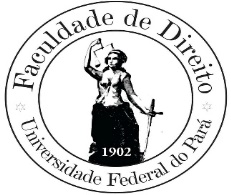 UNIVERSIDADE FEDERAL DO PARÁINSTITUTO DE CIÊNCIAS JURÍDICASFACULDADE DE DIREITO1.IDENTIFICAÇÃO DA ATIVIDADE CURRICULARCurso: Direito		           Atividade Curricular/Disciplina: Teoria da Constituição Carga horária total: 30h                Período Letivo: 2019Professores/Turmas: 2.OBJETIVOSPossibilitar aos discentes a construção de conhecimentos necessários à compreensão humanística, institucional e crítica do complexo universo da Constituição e do constitucionalismo em seu processo histórico. Destaca-se em especial o contexto constitucional brasileiro, favorecendo o exercício da cidadania pelos discentes na ordem democrática, perante os poderes constituídos e Sociedade Civil. Utilizar-se-á como suporte doutrinas diversas e jurisprudência constitucional, sem deixar de se destacar conexões com algumas áreas do direito e da política, em especial Estado e democracia e o Direito constitucional.3.COMPETÊNCIAS/HABILIDADES (Res. CNE/CES Nº 9/2004, art. 4º)Interpretação e aplicação do direito.Correta utilização da terminologia jurídica ou da ciência do direito.Utilização de raciocínio jurídico, de argumentação, de persuasão e de reflexão crítica.Domínio de tecnologias e métodos para permanente compreensão e aplicação do direito.4. EMENTAI)Noções preliminares. II)Constituição e constitucionalismo. III)Supremacia constitucional, poder constituinte e reforma da Constituição. IV)Princípios constitucionais. V)Normas constitucionais: aplicação e hermenêutica constitucional.5. CONTEÚDO PROGRAMÁTICO6. RECURSOS DIDÁTICOS E MATERIAIS NECESSÁRIOSOs recursos didáticos são os textos de doutrina e julgados constitucionais, e eventualmente meios eletrônicos para auxiliar o processo ensino-aprendizagem.7. METODOLOGIAO conteúdo será desenvolvido através de ações que valorizem a participação do discente para favorecer/estimular a compreensão e a construção dos temas, com atividades de leitura e/ou verbalização/discussão de caso, estabelecendo bases teóricas, através de aulas expositivas, estudo de doutrina ou jurisprudência constitucional; a utilização de pequenos grupos para o desempenho das atividades descritas e técnica que possibilita interação e respostas interessantes para os parâmetros da disciplina.Para que sejam alcançados os objetivos enunciados propõe-se a execução das seguintes ações didáticas:8. PROCEDIMENTOS DE AVALIAÇÃOConforme Regimento Geral da UFPA , arts. 178 a 180, são atribuíveis os seguintes conceitos, equivalentes às notas:       EXC – Excelente (9,0 - 10,0)       BOM – Bom (7,0 - 8,9)       REG – Regular (5,0 - 6,9)       INS – Insuficiente (0 - 4,9)Sendo considerado aprovado o discente que obtiver o conceito REG, BOM ou EXC e pelo menos setenta e cinco por cento (75%) de frequência nas atividades programadas.Complementa o Regulamento do Ensino de Graduação 2013 no art. 96 que o conceito final será resultante do conjunto de procedimentos de avaliação, enunciados no presente plano.Para fins de atribuição de conceitos, os discentes serão avaliados em dois momentos:  9. REFERÊNCIAS BÁSICASBONAVIDES, Paulo. Direito Constitucional. São Paulo: Malheiros Editores.GOMES CANOTILHO, J.J. Direito Constitucional e Teoria da Constituição. Coimbra: Almedina.SILVA. José Afonso. Teoria do Conhecimento Constitucional. São Paulo: Malheiros 10. REFERÊNCIAS COMPLEMENTARESCERQUEIRA, Marcelo. A Constituição na História. Rio de Janeiro. Editora Revan.DALLARI, Dalmo de Abreu. A Constituição na vida dos povos: da idade média ao Século XXI. São Paulo: Saraiva.LEAL, VICTOR NUNES. Problemas de direito público e outros problemas. Brasília: Ministério da Justiça, 1997SALDANHA, Nelson. Formação da Teoria Constitucional. Rio de Janeiro: Forense.SARMENTO, Daniel. (Coord.). Filosofia e teoria constitucional contemporânea. Rio deJaneiro: Lumen Juris.STRECK, Lênio Luiz. Jurisdição Constitucional e Decisão Jurídica. São Paulo: Revista dos Tribunais.UNIDADE I1. Significado, autonomia e importância da disciplina.UNIDADE II1.Constituição e constitucionalismo: aproximações e distinções. Constitucionalismo antigo e moderno. 2. História do Constitucionalismo. Evolução dos modelos ideais de constituição. A tradição inglesa. A tradição francesa. A tradição americana. A trajetória do constitucionalismo no Brasil. O constitucionalismo latino-americano contemporâneo.  UNIDADE III1.Supremacia constitucional. Teorias formais e materiais.  2 .O conceito de poder constituinte em Sieyés  3 .Características do Poder Constituinte  4.Manifestações, prerrogativas e limites do Poder Constituinte e reforma da Constituição.UNIDADE IV1.Significado de princípio constitucional. 2.Princípios estruturantes no constitucionalismo brasileiro: federalismo, república e democracia.UNIDADE V1.Concepções de constituição: Lassalle, Schmitt e Kelsen. 2.Hermenêutica constitucional. A ideia de constituição aberta.   3. Eficácia e aplicabilidade das normas constitucionais.ConteúdoAções DidáticasCompetências e HabilidadesUnidade I(Noções preliminares da Teoria da Constituição)Aula expositiva e dialogadaLeitura dirigida Compreender os significados, conceitos fundamentais da disciplina, sua importância para a  interpretação e aplicação do Direito Constitucional.Unidade II(Constituição e constitucionalismo)Aula expositiva e dialogada Leitura dirigida Compreender as aproximações e distinções entre a ideia de constituição e os movimentos constitucionalistas; estabelecer clara percepção e a influência das diferentes escolas do constitucionalismo estrangeiras e a brasileira. Unidade III (Supremacia constitucional, poder constituinte e reforma da Constituição).Aula expositiva e dialogada Leitura dirigidaCompreender criticamente a ideia e as repercussões da supremacia constitucional para a interpretação do direito, o significado e importância do poder constituinte e sua relação com a reforma da constituição.Unidade IV(Princípios constitucionais)Aula expositiva e dialogada Leitura dirigidaConstruir a noção básica sobre a ideia de princípio constitucional como espécie e fundamento normativo e os principais que distinguem o direito constitucional brasileiro. Unidade V(Normas constitucionais: aplicação e hermenêutica constitucional).Aula expositiva e dialogadaLeitura dirigida Compreender o problema, classificações e desafios teóricos da eficácia e aplicabilidade das normas constitucionais.Refletir de maneira crítica sobre a hermenêutica constitucional e algumas de suas correntes.1ª AvaliaçãoCritériosNotaTrabalhos sobre os tópicos da disciplina (resenhas de textos, pesquisa documental) e seminários Esforço do grupo em construir apresentação organizada, articulada e objetiva; participação ativa de todos os integrantes; domínio de conteúdo, podendo qualquer integrante ser questionado sobre qualquer ponto do trabalho; respostas adequadas aos questionamentos; apresentação de síntese escrita sobre as principais ideias.5,02ª AvaliaçãoCritériosNotaProva escritaValorização da interpretação e do encadeamento coerente de ideias (não dispersas ou vagas), capacidade de expressão e domínio de conteúdo, respaldado pela doutrina e/ou jurisprudência. A criatividade em exemplos será bastante considerada.5,0